CİHAZIN KULLANMA TALİMATICihazın fişini prize takınız.Numuneyi çeneler arasına yerleştiriniz. RPM düğmesine basın. Devir yön düğmeleri ile devir ayarını yapınız.TIME düğmesine basın. Zaman yön düğmeleri ile zaman ayarını yapınızCihazı durdurmak ve başlatmak için RUN/STOP düğmesine basınız.Kullandıktan sonra cihazın fişini prizden çıkartınız.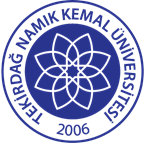 TNKÜ ÇORLU MÜHENDİSLİK FAKÜLTESİORBİTAL KARIŞTIRICI (Biosol/OS-10) KULLANMA TALİMATIDoküman No: EYS-TL-142TNKÜ ÇORLU MÜHENDİSLİK FAKÜLTESİORBİTAL KARIŞTIRICI (Biosol/OS-10) KULLANMA TALİMATIHazırlama Tarihi:12.04.2022TNKÜ ÇORLU MÜHENDİSLİK FAKÜLTESİORBİTAL KARIŞTIRICI (Biosol/OS-10) KULLANMA TALİMATIRevizyon Tarihi:--TNKÜ ÇORLU MÜHENDİSLİK FAKÜLTESİORBİTAL KARIŞTIRICI (Biosol/OS-10) KULLANMA TALİMATIRevizyon No:0TNKÜ ÇORLU MÜHENDİSLİK FAKÜLTESİORBİTAL KARIŞTIRICI (Biosol/OS-10) KULLANMA TALİMATIToplam Sayfa Sayısı:1Cihazın Markası/Modeli/ Taşınır Sicil NoBiosol/OS-10Kullanım AmacıKarıştırma işlemlerinde kullanılırSorumlusu	Laboratuvar KomisyonuSorumlu Personel İletişim Bilgileri (e-posta, GSM)Doç. Dr. Aylin YILDIZ- ayildiz@nku.edu.trArş. Gör. Hayal OKTAY- hdalkilic@nku.edu.tr